Overijssel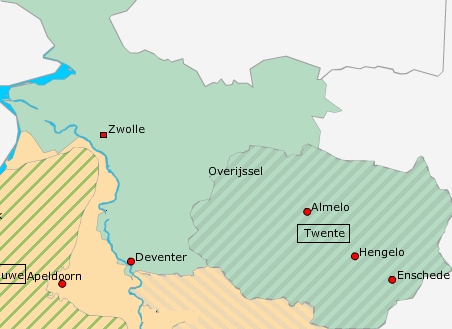 